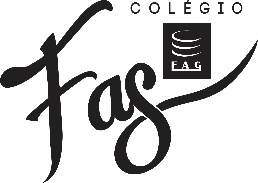 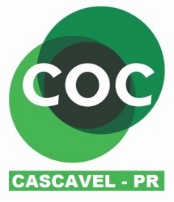 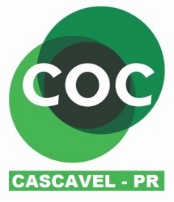 WATCH THE VIDEOS AND SING ALONG TO PRACTICE LETTER A, B and C (assista aos vídeos e cante junto para praticar as letras a, b e c):https://www.youtube.com/watch?v=gsb999VSvh8https://www.youtube.com/watch?v=kzzXROKd-i0https://www.youtube.com/watch?v=1dhzPuT6jm0